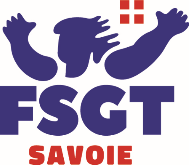 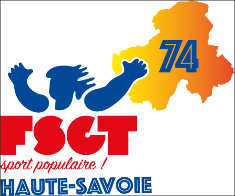 Déclaration double licenceClub :Saison :Je soussigné :   Nom :     Prénom :Adresse Mail :   Date de naissance : Sexe :Déclare posséder une double licence.Fédération :                                                                                             N° de licence :                                                                                     Catégorie :Fait à :Le :Signature du demandeur :  La non-communication de ce document vous expose à la suppression ou suspension de votre droit à participer aux épreuves cyclistes FSGT en Savoie et Hte Savoie et cela jusqu'à la fin de saison sans avertissement.Ce document est à transmettre à Pascal Perrin. La demande sera traitée par la ‘’Cion de Pilotage’’.